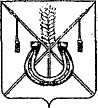 АДМИНИСТРАЦИЯ КОРЕНОВСКОГО ГОРОДСКОГО ПОСЕЛЕНИЯКОРЕНОВСКОГО РАЙОНАПОСТАНОВЛЕНИЕот 17.05.2024  		                                                  			  № 671г. КореновскОб утверждении отчета о реализации муниципальной программы Кореновского городского поселения Кореновского района«Формирование современной городской среды Кореновскогогородского поселения Кореновского района на 2018-2030 годы»за 2023 годВ соответствии с постановлением администрации Кореновского городского поселения Кореновского района от 19 декабря 2023 года № 1720 «Об утверждении Порядка принятия решения о разработке, формировании, реализации и оценке эффективности реализации муниципальных программ Кореновского городского поселения Кореновского района» администрация Кореновского городского поселения Кореновского района п о с т а н о в л я е т:1. Утвердить отчет о реализации муниципальной программы     Кореновского городского поселения Кореновского района «Формирование современной городской среды Кореновского городского поселения Кореновского района на 2018-2030 годы» за 2023 год (прилагается).2. Общему отделу администрации Кореновского городского поселения Кореновского района (Козыренко) обеспечить размещение настоящего постановления на официальном сайте администрации Кореновского городского поселения Кореновского района в информационно-телекоммуникационной сети «Интернет».3. Контроль за выполнением настоящего постановления возложить                   на заместителя главы Кореновского городского поселения Кореновского                   района С.Г. Чепурного.4. Постановление вступает в силу со дня его подписания. ГлаваКореновского городского поселения Кореновского района 						                     М.О. ШутылевОТЧЕТ  о реализации муниципальной программы Кореновского городского поселения Кореновского района «Формирование современной городской среды Кореновского городского поселения Кореновского районана 2018-2030 годы» за 2023 годМуниципальная программа Кореновского городского поселения Кореновского района «Формирование современной городской среды Кореновского городского поселения Кореновского района на 2018-2030 годы» (далее Программа) утверждена постановлением администрации Кореновского городского поселения Кореновского района от 25 декабря 2017 года № 2309         (в редакции от 12.02.2024 № 201). В 2023 году в рамках реализации Программы предусматривалось выполнение следующих мероприятий:- благоустройство общественной территории по улице Запорожской «Парк 75-летия Победы» (южная часть) в городе Кореновске (обустройство тротуарных дорожек, озеленение, освещение, видеонаблюдение, водоотведение, установка малых архитектурных форм, установка спортивной площадки, обустройство парковки).Общий объем средств, направленных на реализацию мероприятий                          муниципальной программы в 2023 году, составляет всего 28730,5 тыс.рублей,   в том числе, за счет средств местного бюджета-1723,8 тыс.рублей, за счет средств краевого бюджета- 27006,7 тыс.рублей.Запланированные и выделенные денежные средства на реализацию вышеуказанного мероприятия муниципальной программы освоены согласно приложениям, к отчету о реализации муниципальной программы «Формирование современной городской среды Кореновского городского поселения Кореновского района на 2018-2030 годы» за 2023 год (приложения      № 1-5).Начальник отделажилищно-коммунального хозяйства, благоустройства и транспорта администрации Кореновского городскогопоселения Кореновского района                                                        Ю.Н. ГребеневОЦЕНКАстепени реализации мероприятий муниципальной программы Кореновского городского поселения Кореновского района «Формирование современной городской среды Кореновского городского поселения Кореновского района на 2018-2030 годы» за 2023 год*где: Срм-степень реализации мероприятий;Мв-количество мероприятий, выполненных в полном объеме;М-общее количество мероприятий, запланированных к реализации в отчетном году. Начальник отделажилищно-коммунального хозяйства, благоустройства и транспорта администрации Кореновского городскогопоселения Кореновского района                                                                   Ю.Н. ГребеневОЦЕНКАстепени соответствия запланированному уровню расходов муниципальной программы Кореновского городского поселения Кореновского района«Формирование современной городской среды Кореновского городского поселения Кореновского района на 2018-2030 годы» за 2023 год*где:  Ссуз- степень соответствия запланированному уровню доходов;Зф- фактические расходы на реализацию муниципальной программы в отчетном году;Зп- плановые расходы на реализацию муниципальной программы в отчетном году. Начальник отделажилищно-коммунального хозяйства, благоустройства и транспорта администрации Кореновского городскогопоселения Кореновского района                                                        Ю.Н. ГребеневОЦЕНКАстепени соответствия запланированному уровню расходов муниципальной программы Кореновского городского поселения Кореновского района«Формирование современной городской среды Кореновского городского поселения Кореновского района на 2018-2030 годы» за 2023 год*где:  Ссуз- степень соответствия запланированному уровню доходов;Зф- фактические расходы на реализацию муниципальной программы в отчетном году;Зп- плановые расходы на реализацию муниципальной программы в отчетном году. Начальник отделажилищно-коммунального хозяйства, благоустройства и транспорта администрации Кореновского городскогопоселения Кореновского района                                                        Ю.Н. ГребеневОЦЕНКАЭффективности использования средств местного бюджета для муниципальной программы Кореновского городского поселения Кореновского района «Формирование современной городской среды Кореновскогогородского поселения Кореновского района на 2018-2030 годы»                  за 2023 год*где: Эис- Эффективность использования средств местного бюджета;СРм- Степень реализации мероприятий, финансируемых из средств местного бюджета;ССуз- Степень соответствия запланированному уровню расходов из средств местного бюджета.Начальник отделажилищно-коммунального хозяйства, благоустройства и транспорта администрации Кореновского городскогопоселения Кореновского района                                                        Ю.Н. ГребеневОЦЕНКАстепени достижения целей и решения задач муниципальной программы Кореновского городского поселения Кореновского района «Формирование современной городской среды Кореновского городского поселения Кореновского района на 2018-2030 годы»  за 2023 год                                                                                                                    Таблица 1Степень достижения планового значения целевого показателя(индикатора)*где: СДгппз- Степень достижения планового значения целевого показателя(индикатора)ЗПгпф-значение целевого показателя, характеризующего цели и задачи муниципальной программы, фактически достигнутое на конец отчетного периода;Зпгл – плановое значение целевого показателя, характеризующего цели и задачи муниципальной программы.                                                                                                                                                                                                               Таблица 2                            Степень реализации муниципальной программы*где: МСРгп- Степень реализации муниципальной программы;         СДгппз- Степень достижения планового значения целевого показателя(индикатора);         М- Число целевых показателей, характеризующих цели и задачи муниципальной программы.Начальник отделажилищно-коммунального хозяйства, благоустройства и транспорта администрации Кореновского городскогопоселения Кореновского района                                                        Ю.Н. Гребенев ОЦЕНКАэффективности реализации муниципальной программы Кореновского городского поселения Кореновского района«Формирование современной городской среды Кореновского городского поселения Кореновского района на 2018-2030 годы»  за 2023 год*где:          Сргп- степень реализации муниципальной программы;ЭРп/п – эффективность реализации подпрограммы (ведомственной, целевой программы, основного мероприятия);Kj – коэффициент значимости подпрограммы (ведомственной, целевой программы, основного мероприятия) для достижения целей муниципальной программы, определяемый в методике оценки эффективности муниципальной программы ответственным исполнителем. По умолчанию kj определяется по формуле:  kj= Фj/Ф,1085,5/1085,5=1 где:Фj – объем фактических расходов из местного бюджета (кассового исполнения) на реализацию j- ой подпрограммы (ведомственной, целевой программы, основного мероприятия) в отчетном году;Ф- объем фактических расходов местного бюджета (кассового исполнения) на реализацию муниципальной программы;j- количество подпрограмм(ведомственной, целевой программы, основного мероприятия).Начальник отделажилищно-коммунального хозяйства, благоустройства и транспорта администрации Кореновского городскогопоселения Кореновского района                                                        Ю.Н. ГребеневПРИЛОЖЕНИЕУТВЕРЖДЕНпостановлением администрацииКореновского городского поселения Кореновского районаот 17.05.2024 № 671ПРИЛОЖЕНИЕ № 1к отчету о реализации муниципальной программы Кореновского городского поселения Кореновского района «Формирование современной городской среды Кореновского городского поселения Кореновского района на 2018-2030 годы»                           за 2023 год№ п/пНаименование задачи, мероприятияОбщее количество мероприятий (М)*Количество мероприятий, выполненных в полном объеме (Мв)*Степень реализации мероприятий (Срм=Мв/М)*100%Исполнитель мероприятия 1234561благоустройство общественной территории по улице Запорожской «Парк 75-летия Победы» (южная часть) в городе Кореновске 11100Администрация Кореновского городского поселения Кореновского районаПРИЛОЖЕНИЕ № 2к отчету о реализации муниципальной программы Кореновского городского поселения Кореновского района «Формирование современной городской среды Кореновского городского поселения Кореновского района на 2018-2030 годы»                          за 2023 год№ п/пНаименование задачи, мероприятияИсточник финанси-рованияОбъем финансирования (тыс.руб.)Объем финансирования (тыс.руб.)Объем финансирования (тыс.руб.)Исполнитель мероприятия Плановое значение расходов на реализацию (Зп) *Фактичекское значение расходов на реализацию (Зф)*Степень соответствия запланированному уровню доходов (Ссуз=Зф/Зп)*100%12345671благоустройство общественной территории по улице Запорожской «Парк 75-летия Победы» (южная часть) в городе КореновскеВсего, в том числе:28730,528730,5100Администрация Кореновского городского поселения Кореновского района1благоустройство общественной территории по улице Запорожской «Парк 75-летия Победы» (южная часть) в городе КореновскеМестный бюджет1723,81723,8100Администрация Кореновского городского поселения Кореновского района1благоустройство общественной территории по улице Запорожской «Парк 75-летия Победы» (южная часть) в городе КореновскеКраевой бюджет  27006,7 27006,7   100Администрация Кореновского городского поселения Кореновского района1благоустройство общественной территории по улице Запорожской «Парк 75-летия Победы» (южная часть) в городе КореновскеФедеральный бюджет0,00,0-Администрация Кореновского городского поселения Кореновского района1благоустройство общественной территории по улице Запорожской «Парк 75-летия Победы» (южная часть) в городе КореновскеВнебюджетные источники0,00,0-Администрация Кореновского городского поселения Кореновского районаПРИЛОЖЕНИЕ № 2к отчету о реализации муниципальной программы Кореновского городского поселения Кореновского района «Формирование современной городской среды Кореновского городского поселения Кореновского района на 2018-2030 годы»                          за 2023 год№ п/пНаименование задачи, мероприятияИсточник финанси-рованияОбъем финансирования (тыс.руб.)Объем финансирования (тыс.руб.)Объем финансирования (тыс.руб.)Исполнитель мероприятия Плановое значение расходов на реализацию (Зп) *Фактичекское значение расходов на реализацию (Зф)*Степень соответствия запланированному уровню доходов (Ссуз=Зф/Зп)*100%12345671благоустройство общественной территории по улице Запорожской «Парк 75-летия Победы» (южная часть) в городе КореновскеВсего, в том числе:28730,528730,5100Администрация Кореновского городского поселения Кореновского района1благоустройство общественной территории по улице Запорожской «Парк 75-летия Победы» (южная часть) в городе КореновскеМестный бюджет1723,81723,8100Администрация Кореновского городского поселения Кореновского района1благоустройство общественной территории по улице Запорожской «Парк 75-летия Победы» (южная часть) в городе КореновскеКраевой бюджет  27006,7 27006,7   100Администрация Кореновского городского поселения Кореновского района1благоустройство общественной территории по улице Запорожской «Парк 75-летия Победы» (южная часть) в городе КореновскеФедеральный бюджет0,00,0-Администрация Кореновского городского поселения Кореновского района1благоустройство общественной территории по улице Запорожской «Парк 75-летия Победы» (южная часть) в городе КореновскеВнебюджетные источники0,00,0-Администрация Кореновского городского поселения Кореновского районаПРИЛОЖЕНИЕ № 3к отчету о реализации муниципальной программы Кореновского городского поселения Кореновского района «Формирование современной городской среды Кореновского городского поселения Кореновского района на 2018-2030 годы»                         за 2023 год№ п/пПоказатель результативностиСтепень реализации мероприятий, финансируемых из средств местного бюджета (СРм)*Степень соответствия запланированному уровню расходов из средств местного бюджета (ССуз)*Эффективность использования средств местного бюджета (Эис=СРм/ССуз)*100%123451Не предусмотреноПРИЛОЖЕНИЕ № 4к отчету о реализации муниципальной программы Кореновского городского поселения Кореновского района «Формирование современной городской среды Кореновского городского поселения Кореновского района на 2018-2030 годы»                           за 2023 год№ п/пНаименование задачи, мероприятияПлановое значениеСтепень достижения планового значения целевого показателя(индикатора)(СДгппз= ЗПгпф/ЗПгпл*)*100%Значение, достигнутое на конец отчетного периодаИсполнитель мероприятия1245671благоустройство общественной территории по улице Запорожской «Парк 75-летия Победы» (южная часть) в городе Кореновске11001Администрация Кореновского городского поселения Кореновского района№ п/пНаименование задачи, мероприятияСтепень достижения планового значения целевого показателя(индикатора) (СДгппз)*100%Степень реализации муниципальной программы (МСРгп=∑СДгппз/М*)*100%Число целевых показателей, характеризующих цели и задачи муниципальной программы (М)*Исполнитель мероприятия 1234561благоустройство общественной территории по улице Запорожской «Парк 75-летия Победы» (южная часть) в городе Кореновске1001001Администрация Кореновского городского поселения Кореновского районаПРИЛОЖЕНИЕ № 5к отчету о реализации муниципальной программы Кореновского городского поселения Кореновского района «Формирование современной городской среды Кореновского городского поселения Кореновского района на 2018-2030 годы»                           за 2023 год№ п/пПоказатели результативностиЭффективность реализации подпрограммы (ведомственной, целевой программы, основного мероприятия); (ЭРп/п*)100%Степень реализации муниципальной программы (СРгп*)100%Эффективность реализации (0,5×СРгп+0,5×∑ЭРп/п×kj/j*)100%123451благоустройство общественной территории по улице Запорожской «Парк 75-летия Победы» (южная часть) в городе Кореновске100100100